ПЕРВЕНСТВО ЕВРОПЫ ПО ШАХМАТАМ СРЕДИ ЮНОШЕЙ И ДЕВУШЕК-2015 ДО 8/10/12/14/16/18 ЛЕТ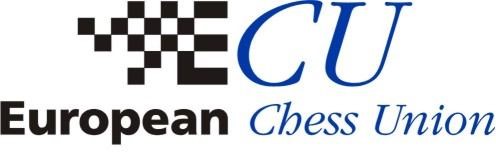 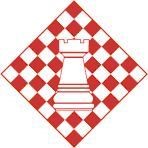 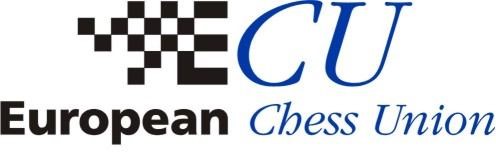 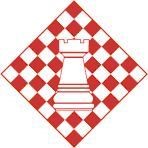 ПОЛОЖЕНИЕ  1.Приглашение Хорватская шахматная федерация (в дальнейшем – «организатор») и Европейский шахматный союз имеют честь пригласить все европейские шахматные федерации, входящие в ФИДЕ и ЕШС, принять участие в ПЕРВЕНСТВЕ ЕВРОПЫ ПО ШАХМАТАМ СРЕДИ ЮНОШЕЙ И ДЕВУШЕК, которое пройдет в Порече, Хорватия, с 20 сентября (день приезда) по 1 октября (день отъезда) 2015 года.   2. Участие2.1. Каждая федерация может зарегистрировать одного (1) игрока в каждую из категорий - до 8, 10, 12, 14, 16 и 18 (юноши и девушки); максимальное количество участников – двенадцать (12) игроков («приглашенные игроки»). 2.2. Игроки, занявшие 1-3 места на предыдущем первенстве Европы, имеют персональное право на участие в турнире в соответствующей или старшей возрастной категории, при условии, что они не достигли возраста 8,10, 12, 14, 16 или 18 лет соответственно на 1 января 2015 года. Данной привилегией можно воспользоваться один раз, только на следующий год после года отбора.  2.3. Чтобы обеспечить надлежащие турнирные стандарты, все приглашенные и дополнительные игроки должны зарегистрироваться через их национальные федерации до 20 августа 2015 года (крайний срок регистрации). Национальной федерации следует заполнять форму регистрации на официальном сайте первенства.  2.4. Каждая федерация может зарегистрировать неограниченное количество   дополнительных игроков.  2.5. Согласно правилам ЕШС о юношеских турнирах (Статья 14.5.1), игроки обязаны останавливаться в одном из официальных отелей. Доступ в игровую зону и отель будет разрешен только лицам, аккредитованным организатором. ВНИМАНИЕ: Принимая во внимание тот факт, что турнир будет проходить в спортивном зале, только лицам, имеющим официальную аккредитацию, будет позволено находится в игровом помещении во время партии.  3. Взносы 3.1. В соответствии с правилами ЕШС, с каждого приглашенного игрока и с игрока, имеющего персональное право, требуется выплата вступительного взноса в размере 65 евро; с каждого дополнительного игрока – 130 евро.  3.2. В соответствии с правилами ЕШС, федерации обязаны выплатить взнос ЕШС на банковский счет ЕШС до начала соревнования. Если вступительный взнос за игроков не поступает на банковский счет ЕШС до конца второго тура, то данные участники не будут включены в жеребьевку в следующих турах.  3.3. Выплата организационного взноса в размере 100 евро на покрытие расходов за проживание, требуется с каждого приглашенного игрока* (2.1), игрока, имеющего персональное право (2.2), и главы делегации до 20 августа 2015 года. *Приглашенные игроки из малых европейских стран (Зона ФИДЕ 10.1) освобождаются от данного организационного взноса.  4. Регистрация4.1 Онлайн-регистрация будет открыта не позднее 15 мая на официальном сайте первенства.  Регистрационная форма на официальном сайте турнира должна быть заполнена национальной федерацией не позднее 20 августа 2015 года. Эта дата является крайним сроком регистрации. После нее федерации не смогут зарегистрировать участников или внести изменения в регистрации. После этой даты все регистрации должны быть подтверждены организатором и ЕШС. 4.2. Игроки не будут включены в жеребьевку до тех пор, пока их регистрационная форма не будет полностью заполнена. 5. Проезд 5.1 Расходы на трансфер должны быть покрыты участниками по следующей схеме: Аэропорт Пулы – Пореч (52 км), стоимость - 50 евро туда и обратно Аэропорт Риеки – Пореч (100 км), стоимость - 90 евро туда и обратно *Приглашенные игроки из европейских малых стран (Зона ФИДЕ 10.1) имеют право на бесплатный трансфер из аэропортов Пулы и Риеки.      По требованию, организаторы могут обеспечить трансфер из аэропортов Триеста (Италия) и Загреба (Хорватия).  5.2 Данные транспортные услуги будут доступны 20 сентября 2015 года (день приезда) и 1 октября 2015 года (день отъезда). При необходимости организатор может принять отдельные запросы от федераций. 5.3 Игроки, которые предпочтут добираться самостоятельно и четко укажут это в регистрационной форме, будет полностью нести ответственность за любые проблемы, с которыми они могут столкнуться во время приезда или отъезда.  6.  Платежи 6.1. Взносы ЕШС должны быть выплачены до начала соревнования только на счет Европейского шахматного союза: Банк: Credit Suisse, Postfach 357, CH - 6301 Zug Номер счета: 1835105-42 Владелец счета: European Chess Union Национальный банковский код: 4835 БИК: CRESCHZZXXX Международный номер банковского счета (IBAN): CH3604835183510542000 6.2 После завершения национальный федерацией онлайн-регистрации на официальном сайте турнира к контрольному окну каждой федерации будет прикреплен проформа-инвойс для каждого утвержденного участника.    Проформа-инвойс будет содержать все необходимые детали для банковского платежа.  6.3. Все банковские комиссии оплачиваются отправителем. В противном случае организатор предоставит инвойс, который должен быть оплачен до начала соревнования.  7. Проживание и питание 7.1 Проживание с полным пансионом на каждого человека будет предоставляться на туристическом курорте “Valmar” в Порече в период с 20.09 по 01.10 следующим образом: Принимая во внимание, что количество номеров в обоих отелях ограничено, бронирование будет совершаться в порядке живой очереди. Бесплатный доступ в интернет будет предоставляться во всех отелях. 7.2 Бесплатное проживание с полным пансионом будет предоставляться приглашенным игрокам, игрокам, имеющим персональное право, и главам делегаций с 20 сентября (ужин) по 1 октября (обед).   7.3 Согласно правилу ЕШС 07.4.1, тренеру (главе делегации) не будет предоставляться бесплатное проживание и питание, если он/она не имеет какой-либо официальный титул FIDE/TRG. 7.4 Организатор примет запросы о раннем прибытии или позднем отъезде по ценам, указанным выше.  Дополнительная информация, фотографии отеля и номеров доступны на официальном сайте турнира.   8. Турнирный зал Игра будет проходить в спортивном зале ´Zatika” в Порече, расположенном в 10-15 минутах ходьбы от курорта Valama. Организаторы обеспечат бесплатный трансфер от официальных отелей до игрового зала и обратно для игроков и лиц, имеющих официальную аккредитацию.   9. Расписание Главный арбитр или Европейский шахматный союз могут внести изменения в данное расписание, если это будет необходимо.        Представители федераций, не присутствующие на техническом совещании, могут быть не включены в жеребьевку, согласно решению Правления ЕШС. 10. Правила и положения На турнире действуют турнирные правила ЕШС.  Турнир будет проходить по швейцарский системе в 9 туров. Национальные рейтинги не будут приниматься в расчет при жеребьевке. Контроль времени – 90 минут на первые 40 ходов плюс 30 минут до конца партии с добавлением 30 секунд на каждый ход, начиная с первого.   Правило zero-tolerance будет действовать на первом туре. Время опоздания во всех остальных турах – 15 минут. 11. Арбитры и Апелляционный комитет Главным арбитром будет международный арбитр Ненад Дорич (Хорватия). Имена председателя и членов Апелляционного комитета будет объявлены позднее или на техническом совещании.  12. Информация Для всех заинтересованных лиц турнирный бюллетень будет бесплатно доступен на сайте. Сайт турнира - www.porec2015.org  13. Информация о визахФедерациям, игрокам и сопровождающим лицам, которым нужна виза, следует обратиться к организатору до 1 августа 2015 года. 14.  Призы14.1 Участники, занявшие первые три места в каждой возрастной категории, будут награждены медалями и следующими призами: 1 место: ноутбук, экран 15,4”2 место: ноутбук, экран 10,1”3 место: планшет, экран 10,1”.Первые пять участников каждой категории будут награждены кубками и специальными подарками (например, шахматными программами, шахматными книгами, шахматами …)  14.2 Каждый участник получит соответствующий сувенир. 15. Дополнительная программа  15.1 Во время первенства будут проводиться семинары ФИДЕ для тренеров и организаторов. Дополнительная информация будет опубликована на официальном сайте турнира в разделе «Семинары».  15.2 Заседание Комитета ЕШС по образованию пройдет с 24 по 27 сентября 2015 года. Повестка дня будет опубликована позднее. 16. Валюта и обмен валюты   	Местная валюта – хорватская куна (HRK). 17. Турнирный офис Участники могут получить необходимую информацию на официальном сайте турнира www.porec2015.org или по почте porec2015@gmail.com  Директор турнира: Г-н Желько Киселяк (Mr Zeljko Kiseljak)Хорватская шахматная федерацияТелефон/Факс: +385 1 301 2352 Эрвин Синдик, секретарь Тел.:  +385 91 383 7613 Отель НомерСтоимость за ночь Кол-во номеровValamar Diamant 4* Valamar Crystal 4* Valamar Riviera 4* Valamar Zagreb 4* Трехместный 59 € 540 Valamar Diamant 4* Valamar Crystal 4* Valamar Riviera 4* Valamar Zagreb 4* Двухместный 61 € 540 Valamar Diamant 4* Valamar Crystal 4* Valamar Riviera 4* Valamar Zagreb 4* Одноместный79 € 540 Valamar Rubinn 3* Valamar Pinia 3*  Valamar Pical 3* Valamar Diamant  3* Pinia Residence 3* Трехместный54 € 350 Valamar Rubinn 3* Valamar Pinia 3*  Valamar Pical 3* Valamar Diamant  3* Pinia Residence 3* Двухместный56 € 350 Valamar Rubinn 3* Valamar Pinia 3*  Valamar Pical 3* Valamar Diamant  3* Pinia Residence 3* Одноместный75 € 350 Воскресенье20 сентября  Прибытие делегаций 20:00  Церемония открытия Понедельник 21 сентября 11:00 Техническое совещание 15:00  1 тур Вторник22 сентября   10:00 2 тур Среда23 сентября   17:00  3 тур Четверг 24 сентября     15:00 4 тур  Пятница25 сентября   15:00 5 турСуббота 26 сентября      Выходной день Воскресенье27 сентября     15:00 6 тур Понедельник28 сентября     15:00 7 тур Вторник 29 сентября      15:00 8 турСреда 30 сентября     13:30 9 тур 30 сентября20:00 Церемония закрытия Четверг 1 октября    Отъезд